(1 page maximum) Title Authors : John Snow, Winterfell university etcSummary of the poster (Times New Roman, 12 pt) 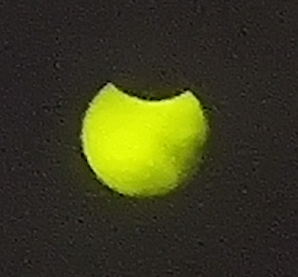 Figure : solar eclipse, 2021-06-10Bibliography 